
ANSÖKAN OM REPARATIONSUNDERSTÖD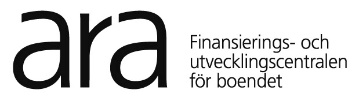 reparation av bostäder för personer med funktionsnedsättning
Den sökandes underskriftJag försäkrar att de uppgifter jag har gett är riktiga och jag förstår att användningen av och grunderna för det understöd jag eventuellt beviljas kan övervakas efter att understödet erhållits:

UPPGIFTER OM DEN SÖKANDEUppgifter om ekonomi och förmögenhet
BYGGNAD/BOSTAD SOM SKA REPARERASDen bostadsbyggnad för vilket reperationsunderstödet söks ska vara en byggnad som den sökande använder som bostad  året runt. Den sökande ska vara skriven i bostaden i fråga. Fritidsbostäder kan inte användas som bostad året runt.BEHOVET AV REPARATION SAMT ÅTGÄRDER OCH KOSTNADERSAMMANLAGD FINANSIERING AV KOSTNADERNA FÖR ÅTGÄRDERNA   Den sökande ska ha möjlighet att själv betala hela reparationsåtgärden.Ytterligare uppgifter om hushållet ANSÖKAN SKÖTS AVLäs här hur ARA behandlar personuppgifter: personkundsregistretEnkätOrt och datumDen sökandes underskrift och namnförtydligandeKontaktuppgifterKontaktuppgifterKontaktuppgifterFörnamnEfternamnEfternamnGatuadressPostnummerPostnummerPostanstaltKommunKommunTelefonnummerE-postadressE-postadressKontonummer och uppgifter om bankenKontonummer och uppgifter om bankenKontonummer och uppgifter om bankenBankens namnBankens namnIBAN-kontonummer (t.ex. FIxx12345612345678)Den sökande ska uppge inkomsterna och förmögenheten för alla som bor i hushållet , även för barn. Den sökande ska uppge inkomsterna och förmögenheten för alla som bor i hushållet , även för barn. Den sökande ska uppge inkomsterna och förmögenheten för alla som bor i hushållet , även för barn. Den sökande ska uppge inkomsterna och förmögenheten för alla som bor i hushållet , även för barn. Den sökande ska uppge inkomsterna och förmögenheten för alla som bor i hushållet , även för barn. Den sökande ska uppge inkomsterna och förmögenheten för alla som bor i hushållet , även för barn. Den sökande ska uppge inkomsterna och förmögenheten för alla som bor i hushållet , även för barn. Den sökande ska uppge inkomsterna och förmögenheten för alla som bor i hushållet , även för barn. Den sökande ska uppge inkomsterna och förmögenheten för alla som bor i hushållet , även för barn. Den sökande ska uppge inkomsterna och förmögenheten för alla som bor i hushållet , även för barn. Den sökande ska uppge inkomsterna och förmögenheten för alla som bor i hushållet , även för barn. NamnNamnPersonbeteckningPersonbeteckningInkomstslagInkomstslagInkomstslagBrutto €/mån (före skatt)Brutto €/mån (före skatt)Brutto €/mån (före skatt)Brutto €/mån (före skatt)Totalt:Totalt:Totalt:Totalt:Totalt:Totalt:Totalt:€Hushållets medlemmars förmögenhet (totalt)Hushållets medlemmars förmögenhet (totalt)Hushållets medlemmars förmögenhet (totalt)Hushållets medlemmars förmögenhet (totalt)Hushållets medlemmars förmögenhet (totalt)Hushållets medlemmars förmögenhet (totalt)Hushållets medlemmars förmögenhet (totalt)Hushållets medlemmars förmögenhet (totalt)Hushållets medlemmars förmögenhet (totalt)Hushållets medlemmars förmögenhet (totalt)Hushållets medlemmars förmögenhet (totalt)Typ av förmögenhet Typ av förmögenhet Typ av förmögenhet Typ av förmögenhet JaJaNejNejVärde (€)Värde (€)Värde (€)Depositioner (brukskonto, sparkonton)Depositioner (brukskonto, sparkonton)Depositioner (brukskonto, sparkonton)Depositioner (brukskonto, sparkonton)VärdepapperVärdepapperVärdepapperVärdepapperFritidsbostadFritidsbostadFritidsbostadFritidsbostadBostadsaktierBostadsaktierBostadsaktierBostadsaktierÖvriga fastigheterÖvriga fastigheterÖvriga fastigheterÖvriga fastigheterSkogSkogSkogSkogÅkermarkÅkermarkÅkermarkÅkermarkTomterTomterTomterTomterAnnan förmögenhet, vad:      Annan förmögenhet, vad:      Annan förmögenhet, vad:      Annan förmögenhet, vad:      Bifoga följande dokument om din förmögenhet:Bifoga följande dokument om din förmögenhet:Bifoga följande dokument om din förmögenhet:Bifoga följande dokument om din förmögenhet:Bifoga följande dokument om din förmögenhet:Bifoga följande dokument om din förmögenhet:Bifoga följande dokument om din förmögenhet:Bifoga följande dokument om din förmögenhet:Bifoga följande dokument om din förmögenhet:Bifoga följande dokument om din förmögenhet:Bifoga följande dokument om din förmögenhet:Bankens utredning av alla medlemmar i hushållet 
(kontosaldon, aktier, placeringar och liknande egendom)Bankens utredning av alla medlemmar i hushållet 
(kontosaldon, aktier, placeringar och liknande egendom)Bankens utredning av alla medlemmar i hushållet 
(kontosaldon, aktier, placeringar och liknande egendom)Bankens utredning av alla medlemmar i hushållet 
(kontosaldon, aktier, placeringar och liknande egendom)Bankens utredning av alla medlemmar i hushållet 
(kontosaldon, aktier, placeringar och liknande egendom)Bankens utredning av alla medlemmar i hushållet 
(kontosaldon, aktier, placeringar och liknande egendom)Bankens utredning av alla medlemmar i hushållet 
(kontosaldon, aktier, placeringar och liknande egendom)Bankens utredning av alla medlemmar i hushållet 
(kontosaldon, aktier, placeringar och liknande egendom)Bankens utredning av alla medlemmar i hushållet 
(kontosaldon, aktier, placeringar och liknande egendom)Bankens utredning av alla medlemmar i hushållet 
(kontosaldon, aktier, placeringar och liknande egendom)Saldointyg, S-konto för alla medlemmar i hushållet (om någon i hushållet är medlem i ett handelslag)Saldointyg, S-konto för alla medlemmar i hushållet (om någon i hushållet är medlem i ett handelslag)Saldointyg, S-konto för alla medlemmar i hushållet (om någon i hushållet är medlem i ett handelslag)Saldointyg, S-konto för alla medlemmar i hushållet (om någon i hushållet är medlem i ett handelslag)Saldointyg, S-konto för alla medlemmar i hushållet (om någon i hushållet är medlem i ett handelslag)Saldointyg, S-konto för alla medlemmar i hushållet (om någon i hushållet är medlem i ett handelslag)Saldointyg, S-konto för alla medlemmar i hushållet (om någon i hushållet är medlem i ett handelslag)Saldointyg, S-konto för alla medlemmar i hushållet (om någon i hushållet är medlem i ett handelslag)Saldointyg, S-konto för alla medlemmar i hushållet (om någon i hushållet är medlem i ett handelslag)Saldointyg, S-konto för alla medlemmar i hushållet (om någon i hushållet är medlem i ett handelslag)Intyg över löneinkomster (om det i hushållet finns medlemmar som arbetar)Intyg över löneinkomster (om det i hushållet finns medlemmar som arbetar)Intyg över löneinkomster (om det i hushållet finns medlemmar som arbetar)Intyg över löneinkomster (om det i hushållet finns medlemmar som arbetar)Intyg över löneinkomster (om det i hushållet finns medlemmar som arbetar)Intyg över löneinkomster (om det i hushållet finns medlemmar som arbetar)Intyg över löneinkomster (om det i hushållet finns medlemmar som arbetar)Intyg över löneinkomster (om det i hushållet finns medlemmar som arbetar)Intyg över löneinkomster (om det i hushållet finns medlemmar som arbetar)Intyg över löneinkomster (om det i hushållet finns medlemmar som arbetar)
Förmögenhetsrelaterade krediter
Förmögenhetsrelaterade krediter
Förmögenhetsrelaterade krediter
Förmögenhetsrelaterade krediter
Förmögenhetsrelaterade krediter
Förmögenhetsrelaterade krediter
Förmögenhetsrelaterade krediter
Förmögenhetsrelaterade krediter
Förmögenhetsrelaterade krediter
Förmögenhetsrelaterade krediter
Förmögenhetsrelaterade krediterLånLånLånNär har lånet lyftsNär har lånet lyftsFör vilket ändamålFör vilket ändamålFör vilket ändamålFör vilket ändamålSaldoSaldoUppgifter om byggnadenUppgifter om byggnadenUppgifter om byggnadenUppgifter om byggnadenUppgifter om byggnadenUppgifter om byggnadenUppgifter om byggnadenByggårByggårFastighetsbeteckning (på fastighetsskattesedeln)Fastighetsbeteckning (på fastighetsskattesedeln)Fastighetsbeteckning (på fastighetsskattesedeln)Fastighetsbeteckning (på fastighetsskattesedeln)Fastighetsbeteckning (på fastighetsskattesedeln)ByggnadstypByggnadstypByggnadstypByggnadstypByggnadstypRum (antal):       Kvadratmeter (m2): Våningshus    Egnahemshus    Parhus     Radhus        Loftgångshus    Annat utrymme som stöder boendet:   Våningshus    Egnahemshus    Parhus     Radhus        Loftgångshus    Annat utrymme som stöder boendet:   Våningshus    Egnahemshus    Parhus     Radhus        Loftgångshus    Annat utrymme som stöder boendet:   Våningshus    Egnahemshus    Parhus     Radhus        Loftgångshus    Annat utrymme som stöder boendet:   Våningshus    Egnahemshus    Parhus     Radhus        Loftgångshus    Annat utrymme som stöder boendet:  Ägande- och besittningsförhållandeÄgande- och besittningsförhållandeÄgande- och besittningsförhållandeÄgande- och besittningsförhållandeÄgande- och besittningsförhållandeÄgande- och besittningsförhållandeÄgande- och besittningsförhållandeDen sökande äger den byggnad eller bostad som ska reparerasDen sökande äger den byggnad eller bostad som ska reparerasDen sökande äger den byggnad eller bostad som ska reparerasDen sökande äger den byggnad eller bostad som ska reparerasOm den sökande exempelvis är delägare i ett dödsbo ska följande bifogas:Om den sökande exempelvis är delägare i ett dödsbo ska följande bifogas:Om den sökande exempelvis är delägare i ett dödsbo ska följande bifogas:Om den sökande exempelvis är delägare i ett dödsbo ska följande bifogas:Den sökande är innehavare av bostadenDen sökande är innehavare av bostadenReparations- och underhållsavtal (t.ex. dödsbo)Reparations- och underhållsavtal (t.ex. dödsbo)Reparations- och underhållsavtal (t.ex. dödsbo)Den sökande är en av ägarna, 
t.ex. delägare i dödsbo Den sökande är en av ägarna, 
t.ex. delägare i dödsbo Sytningsavtal, köpebrev eller testamente med vilket besittningsrätten fåttsSytningsavtal, köpebrev eller testamente med vilket besittningsrätten fåttsSytningsavtal, köpebrev eller testamente med vilket besittningsrätten fåttsReparationerReparationerPå vilket sätt främjar reparationen möjligheten att bo hemma?Kostnader, €Reparationskostnader totalt:Reparationskostnader totalt:      €      €Bifoga följande till ansökan:Bifoga följande till ansökan:Bifoga följande till ansökan:Bifoga följande till ansökan:Kostnadskalkyl (OBLIGATORISK för reparationer som överskrider 3000 €) 
t.ex. offert, avtal, fakturor (om ARA har beviljat tillstånd för byggstart för åtgärderna)Kostnadskalkyl (OBLIGATORISK för reparationer som överskrider 3000 €) 
t.ex. offert, avtal, fakturor (om ARA har beviljat tillstånd för byggstart för åtgärderna)Kostnadskalkyl (OBLIGATORISK för reparationer som överskrider 3000 €) 
t.ex. offert, avtal, fakturor (om ARA har beviljat tillstånd för byggstart för åtgärderna)Övriga handlingar beroende på reparationens omfattning 
(t.ex. planritning om bostaden ska utvidgas)Övriga handlingar beroende på reparationens omfattning 
(t.ex. planritning om bostaden ska utvidgas)Övriga handlingar beroende på reparationens omfattning 
(t.ex. planritning om bostaden ska utvidgas)Bolagsordning där sökandens reparationsansvar konstateras, då man avviker från ansvarsfördelningen enligt lagen om bostadsaktiebolagBolagsordning där sökandens reparationsansvar konstateras, då man avviker från ansvarsfördelningen enligt lagen om bostadsaktiebolagBolagsordning där sökandens reparationsansvar konstateras, då man avviker från ansvarsfördelningen enligt lagen om bostadsaktiebolagUtredningUtredningFinansieringFinansieringUnderstöd som söks hos ARA (50–70 %)Understöd som söks hos ARA (50–70 %)€Lån Lån €Egna tillgångar (besparingar)Egna tillgångar (besparingar)€FörsäkringsersättningFörsäkringsersättning€Övrig finansiering, vad?      Övrig finansiering, vad?      €Finansiering av kostnaderna totalt Finansiering av kostnaderna totalt €Andel eget arbeteAndel eget arbeteAndel eget arbeteAndel eget arbeteReparationsarbetet utförs delvis av en person som ingår i hushållet (understöd kan inte sökas för andelen eget arbete)Reparationsarbetet utförs delvis av en person som ingår i hushållet (understöd kan inte sökas för andelen eget arbete)Reparationsarbetet utförs delvis av en person som ingår i hushållet (understöd kan inte sökas för andelen eget arbete)Har den sökande tidigare fått reparationsunderstödHar den sökande tidigare fått reparationsunderstödHar den sökande tidigare fått reparationsunderstödHar den sökande tidigare fått reparationsunderstödHar den sökande tidigare fått reparationsunderstödHar den sökande tidigare fått reparationsunderstödNejJa, året/åren:För vilket ändamål:  I hushållet bor en person med funktionsnedsättning: foga ett B- eller C-utlåtande av läkare till ansökan  I hushållet bor en person med funktionsnedsättning: foga ett B- eller C-utlåtande av läkare till ansökanOBS! ansökan om förhöjt understöd endast om villkoren i lagen uppfylls.OBS! ansökan om förhöjt understöd endast om villkoren i lagen uppfylls.Hot om omedelbar flyttning: Hot om omedelbar flyttning: På grund av hinder för tillgängligheten skulle den boende utan reparationsåtgärderna omedelbart bli tvungen att varaktigt flytta ut ur bostadenDe social- och hälsotjänster som den sökande behöver kan inte ges i bostaden utan reparationsåtgärderna (t.ex. tvättrum)OBS. Foga kommunens utlåtande om saken till ansökanOBS. Foga kommunens utlåtande om saken till ansökanUppgifter om minderårigt barnUppgifter om minderårigt barnUppgifter om minderårigt barnVi samtycker till att uppgifter om ett barn vi har vårdnaden om får sparas och användas i för handläggning av understödsansökan i enlighet med lagen om reparationsunderstöd för bostadsbyggnader och bostäder (2016/1087).Vi samtycker till att uppgifter om ett barn vi har vårdnaden om får sparas och användas i för handläggning av understödsansökan i enlighet med lagen om reparationsunderstöd för bostadsbyggnader och bostäder (2016/1087).Barnets namn och personnummer: Understödstagaren sköter själv ansökan Understödstagaren sköter själv ansökan  Ett ombud sköter ansökan för er delFullmakt för ombudet:Fullmakt för ombudet:Fullmakt för ombudet:  Jag befullmäktigar med underskriften i denna ansökan ett ombud att på mina vägnar ansöka om reparationsunderstöd i enlighet med lagen om reparationsunderstöd för bostadsbyggnader och bostäder (1087/2016).  Jag befullmäktigar med underskriften i denna ansökan ett ombud att på mina vägnar ansöka om reparationsunderstöd i enlighet med lagen om reparationsunderstöd för bostadsbyggnader och bostäder (1087/2016).  Jag befullmäktigar med underskriften i denna ansökan ett ombud att på mina vägnar ansöka om reparationsunderstöd i enlighet med lagen om reparationsunderstöd för bostadsbyggnader och bostäder (1087/2016).Kontaktpersoner hos det ombud som sköter ansökanKontaktpersoner hos det ombud som sköter ansökanKontaktpersoner hos det ombud som sköter ansökanFörnamnEfternamnEfternamnGatuadressPostnummerPostnummerPostanstaltTelefonnummerTelefonnummerE-postadressSamfundets namnSamfundets namnSkicka ansökningarna 
per post till ARA på adressenFinansierings- och utvecklingscentralen för boendet (ARA) Registratorskontoret
PB 30
15141 LAHTISeller per säker e-post: https://turvaviesti.ara.fi/
(se säker e-posti understödsanvisningarna) Fråga om understöd: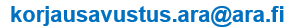   tfn. 029 525 0818  Vi betjänar: ti – ons kl. 9–111. Var fick ni information om understödet?  ara.fi  Sosiala medier, kanal:        Postinen  Tidning  Kommunen  Centralförbundet för de gamlas väl  Bekant, släktning  Annat, vad:      2. Har ni frågat om mer information om understödet?Välja svaret nedanför, om ni har kontaktat följande organisationer.   Av Centralförbundet för de gamlas väl  Av ARA3. Hur tydliga är anvisningarna och informationen på webbplatsen på skalan 1-10?Välja din svar på skalan från 1 (väldigt oklart) till 10 (väldigt tydligt). Väldigt oklart     1  2  3  4  5  6  7  8  9  10    Väldigt tydligt